АДМИНИСТРАЦИЯ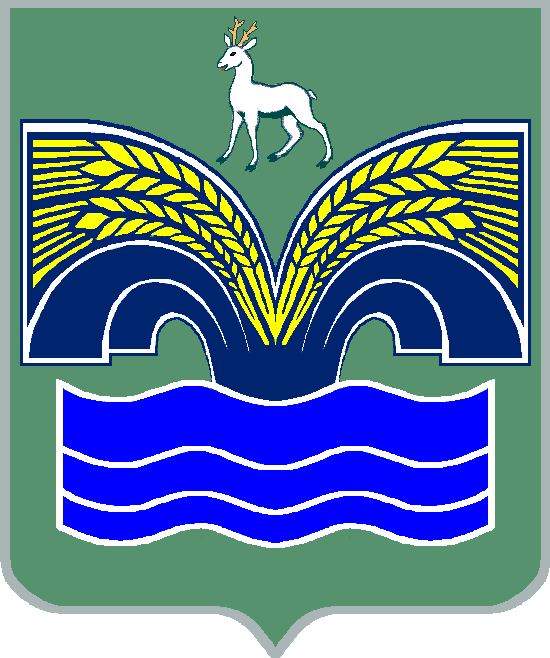 СЕЛЬСКОГО ПОСЕЛЕНИЯ ШИЛАН МУНИЦИПАЛЬНОГО РАЙОНА КРАСНОЯРСКИЙСАМАРСКОЙ ОБЛАСТИПОСТАНОВЛЕНИЕот 27 марта 2018 года № 11Об условиях приватизации транспортного средства LADA 2105В целях реализации прогнозного плана приватизации муниципального имущества сельского поселения Шилан муниципального района Красноярский Самарской области на 2018 год, утвержденного решением Собрания представителей сельского поселения Шилан муниципального района Красноярский Самарской области от 26.03.2018   № 3 «Об утверждении прогнозного плана (программы) приватизации муниципального имущества сельского поселения Шилан муниципального района Красноярский Самарской области на 2018 год», руководствуясь Федеральным законом от 21.12.2001 № 178-ФЗ «О приватизации  государственного и муниципального имущества», пунктом 3 части 4 статьи 36 Федерального закона от 06.10.2003 № 131-ФЗ «Об общих принципах организации местного самоуправления в Российской Федерации», Уставом сельского поселения Шилан муниципального района Красноярский Самарской области, принятого решением Собрания представителей сельского поселения Шилан муниципального района Красноярский Самарской области от 13.07.2015 № 23, Администрация сельского поселения Шилан муниципального района Красноярский Самарской области ПОСТАНОВЛЯЕТ: Осуществить приватизацию транспортного средства LADA   2105, идентификационный номер (VIN) ХIA21054092163208; 2009 года выпуска; ПТС № 63 МХ 219012; модель, № двигателя 21067, 9562501;            № шасси (рама) отсутствует; № кузова ХIA21054092163208, цвет кузова (кабины) темно-зеленый (далее – объект), путем продажи на аукционе. Установить начальную цену объекта в сумме 34 808 (тридцать четыре тысячи восемьсот восемь) рублей 00 копеек.Установить открытую форму подачи предложений о цене имущества.Установить форму платежа - безналичный расчет, без рассрочки. Разместить настоящее постановление на официальном сайте Российской Федерации в сети «Интернет» для размещения информации о проведении торгов, определенном Правительством Российской Федерации (www.torgi.gov.ru), а также опубликовать настоящее постановление в газете «Красноярский вестник» и на официальном сайте администрации муниципального района Красноярский Самарской области в разделе «Поселения» - «Сельское поселение Шилан».Контроль за выполнением настоящего постановления возложить на Главу сельского поселения Шилан муниципального района Красноярский Самарской области И.А. Чернову.Глава сельского поселения Шиланмуниципального района КрасноярскийСамарской области                                                                       И.А. Чернова